...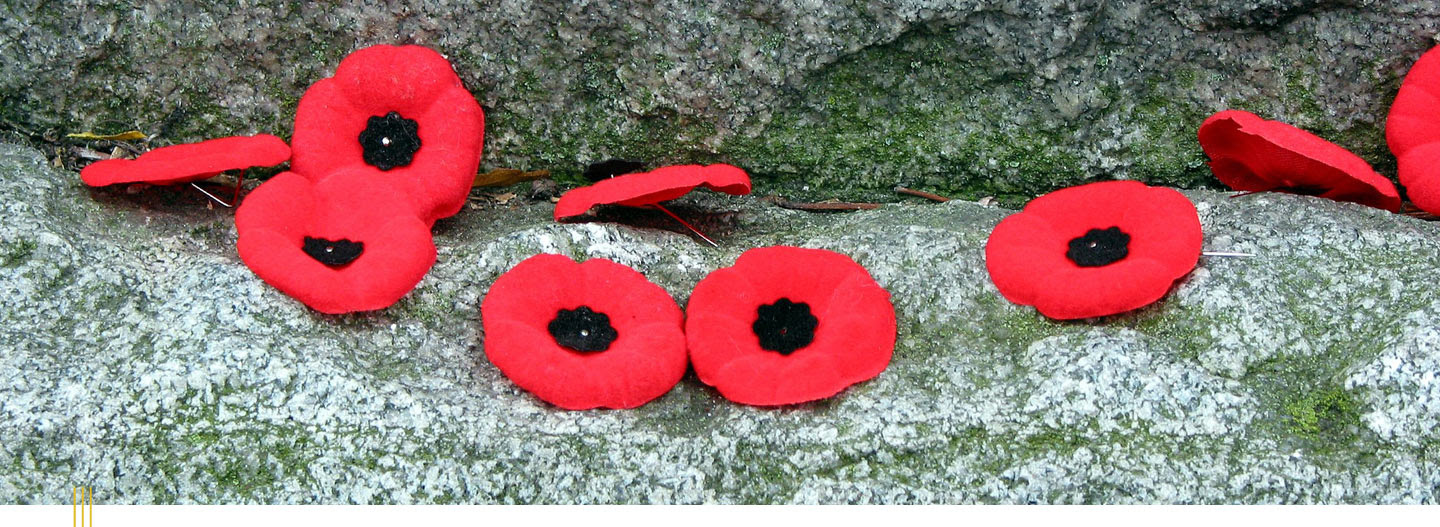 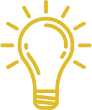 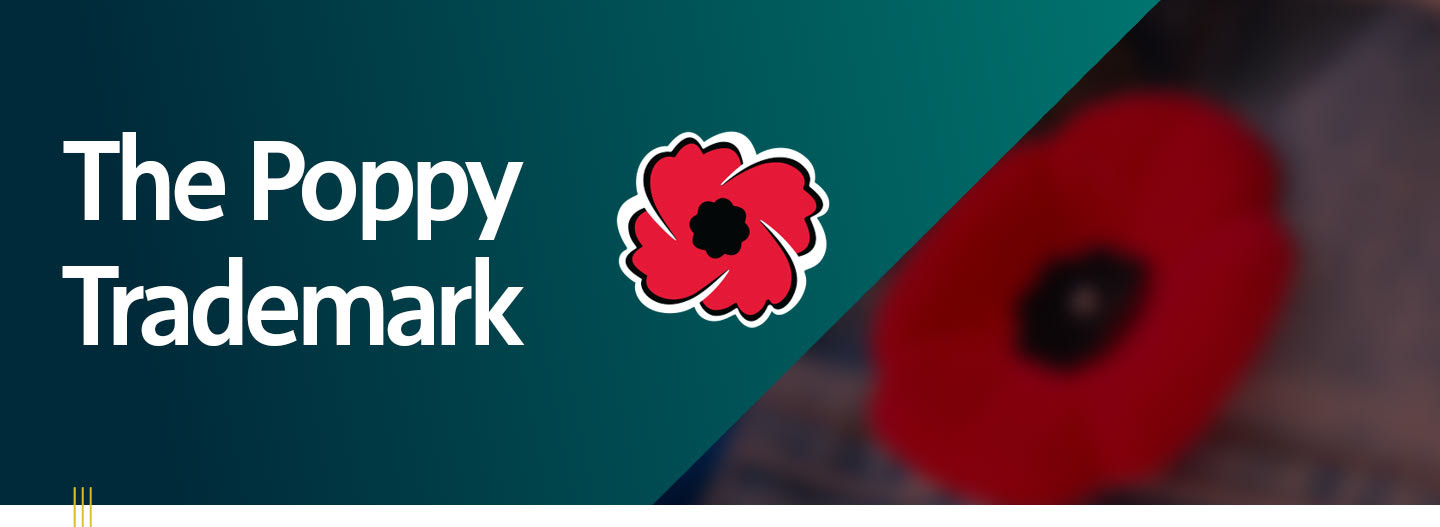 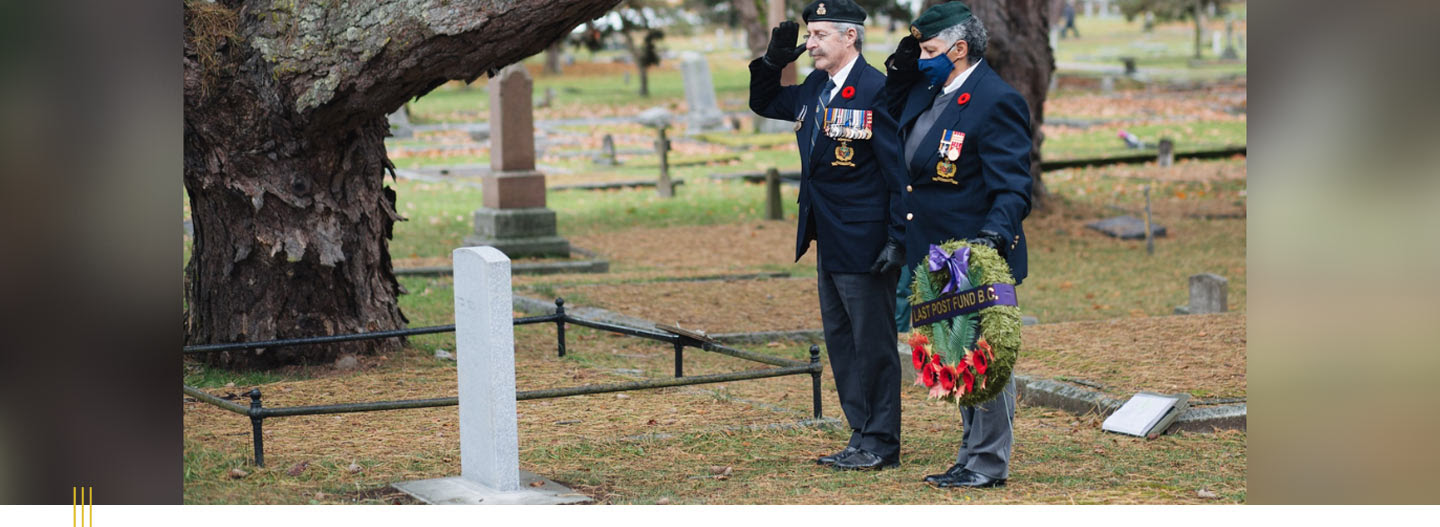 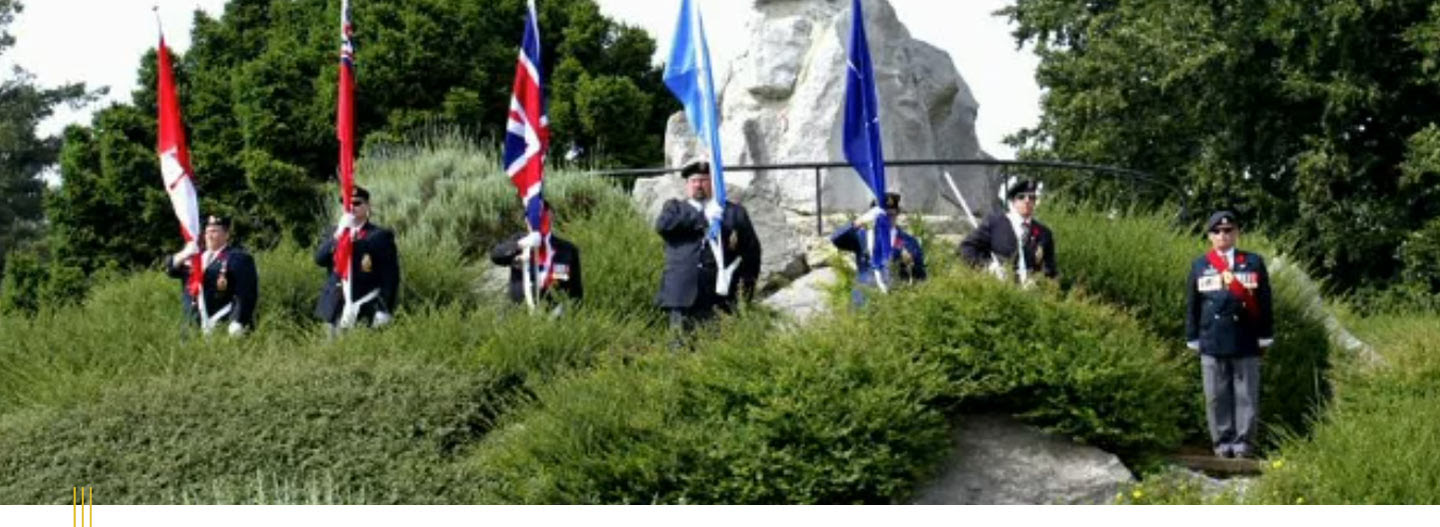 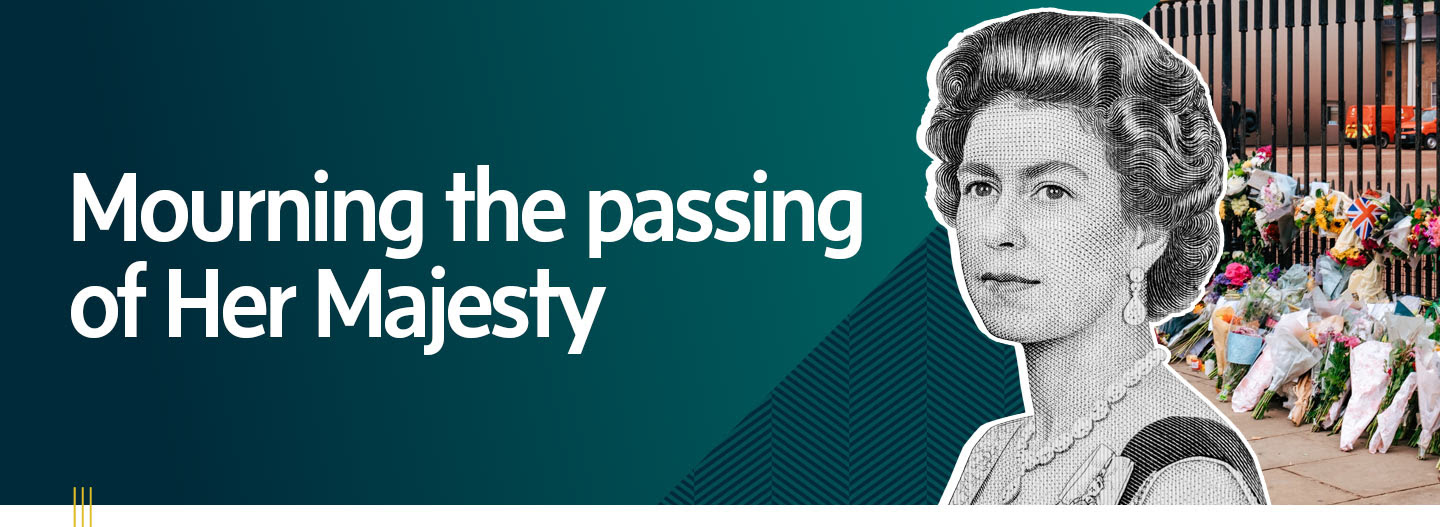 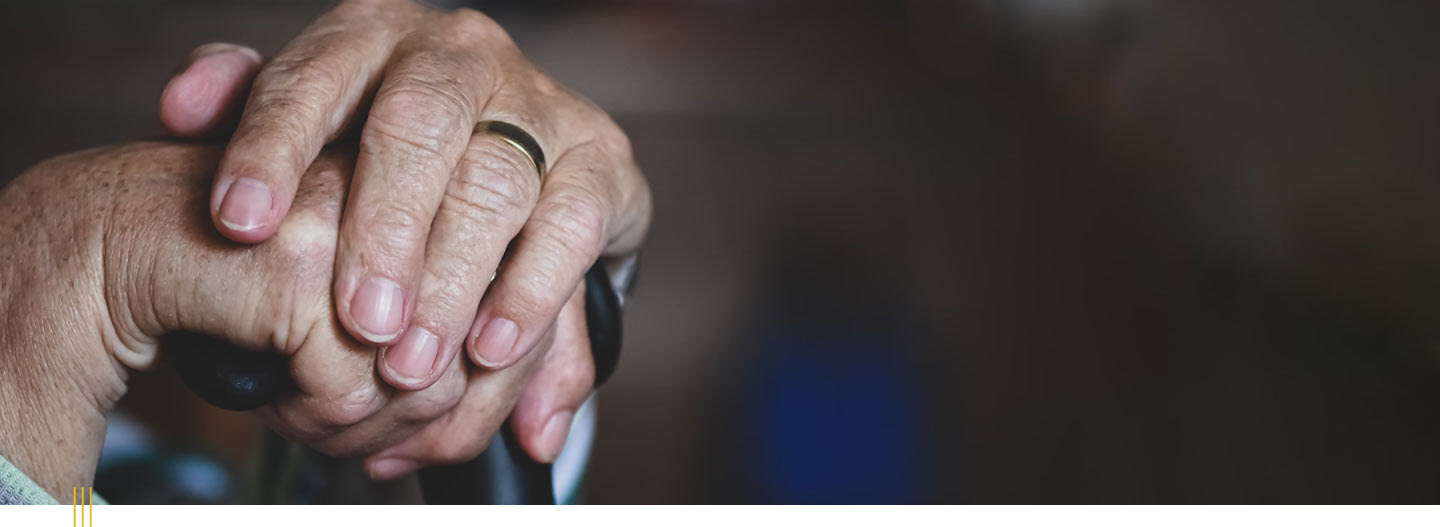 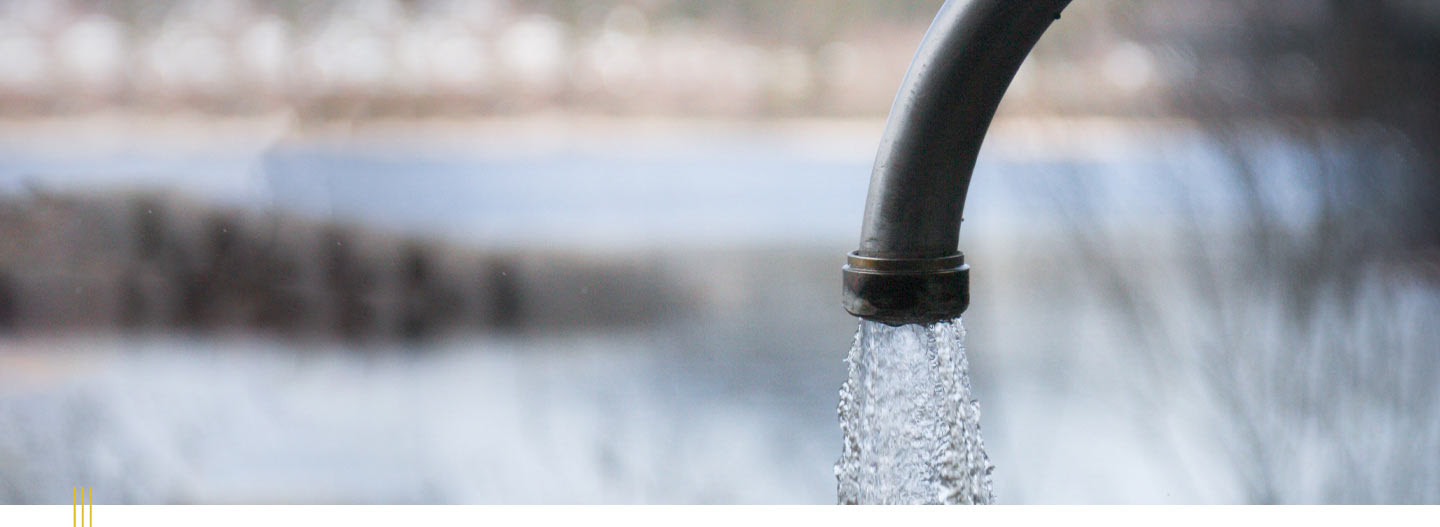 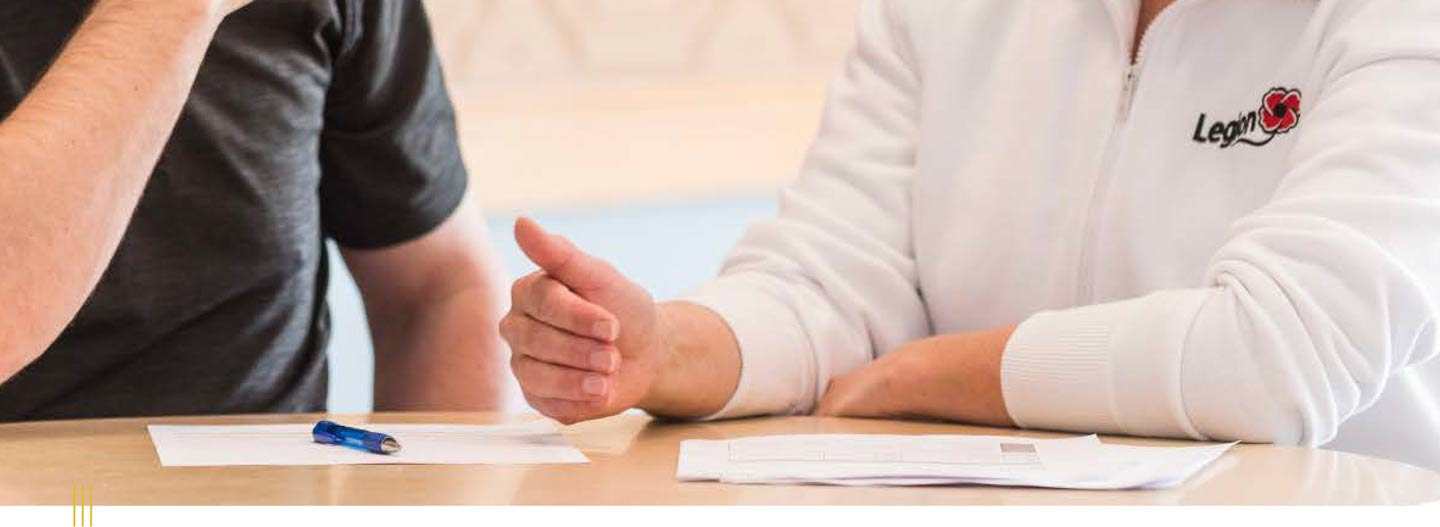 